Laboratory Evaluation Checklist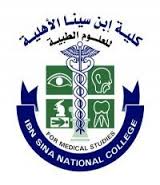 AY: 2016 – 2017 Lab NameLab. NoLaboratory Evaluation ChecklistFacultyDepartmentLaboratory Evaluation ChecklistDivisionLaboratory Evaluation ChecklistLaboratory TechnicianMobileLaboratory Evaluation ChecklistLaboratory SupervisorMobileLaboratory Evaluation ChecklistHead of The DivisionMobileLaboratory Evaluation ChecklistDepartment ChairmanMobileDateTimeProgramCourseSession NameOrganization(Punctuality, Cleanliness & Inventory Management, Floor and Slab, Store Maintenance, Students Attendance, Research cooperation, Incident report)Safety Measure(Follow safety protocols, PPE arrangements, Chemical & Biohazard safety, Infection control & waste management)Quality Control(Maintenance register, Fume hood & other equipments maintenance, Formalin PPM, Amalgam or other chemical and biohazard safety cabinet maintenance etc)Preparation (Reagents, Animals, Stains, Glassware Cleaning etc)Learning & Teaching Aids(Specimens, cadavers, equipments, glass slides, Powervote, power lab, Learning resources – management before and after the sessions)Signature (Instructor)DateTimeProgramCourseSession NameOrganization(Punctuality, Cleanliness & Inventory Management, Floor and Slab, Store Maintenance, Students Attendance)Safety Measure(Follow safety protocols, PPE arrangements, Chemical & Biohazard safety, Infection control & waste management)Quality Control(Maintenance register, Fume hood & other equipments maintenance, Formalin PPM, Amalgam or other chemical and biohazard safety cabinet maintenance etc)Preparation (Reagents, Animals, Stains, Glassware Cleaning etc)Learning & Teaching Aids(Specimens, cadavers, equipments, glass slides, Powervote, power lab, Learning resources – management before and after the sessions)Signature (Instructor)Comments(Lab Supervisor)Comments(Lab Supervisor)Signature with DateName & Designation(Laboratory Supervisor)(Head of The Division)(Department Chairman)